 School of Linguistics and Cross-Cultural Communication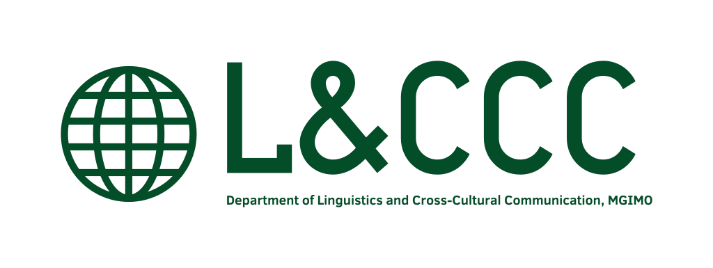 ПРОГРАММА 
Международной научно-практической конференцииЯЗЫК. КУЛЬТУРА. ПЕРЕВОД: 
научные парадигмы и практические аспекты20-21  февраля 2020 года PROGRAMME 
of the International Practical Science ConferenceLANGUAGE. CULTURE. TRANSLATION: 
scientific paradigms and practical aspects20-21  February 2020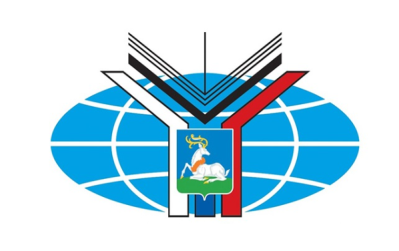 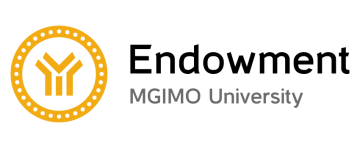                                          MGIMO-Odintsovo20 февраля 2020, четверг20 February 2020, Thursday
21 февраля 2020, пятница21 February 2020, Friday

Оргкомитет конференцииПредседатель:Мальгин Артем Владимирович – ПРОРЕКТОР МГИМО МИД РОССИИ по общим вопросам, профессор кафедры международных отношений и внешней политики России, кандидат политических наук, доцентСопредседатели:Васильев Сергей Константинович – Заслуженный работник высшей школы РФ, кандидат филологических наук
Мазаева Ирина Александровна – заместитель директора по языковой подготовке, кандидат педагогических наук, доцент
Иконникова Валентина Александровна – декан факультета лингвистики и межкультурной коммуникации, доктор филологических наук, доцент
Паршина Наталья Дмитриевна – зав. кафедрой лингвистики и переводоведения, кандидат филологических наук
Русинова Наталия Вениаминовна – зав. кафедрой английского языка, кандидат филологических наук
Полевая Ольга Владимировна –  зав. кафедрой иностранных языковOrganizing CommitteeChair:Artem V. Malgin – Vice-Rector for General Affairs and Corporate Relations, Professor at the Department of International Relations and Foreign Policy of Russia, PhD in Political Science, Associate Professor Co-Chairs:Sergey K. Vasilev – Honoured Worker of Higher School of the Russian Federation, PhD in Philology
Irina A. Mazaeva – Deputy Director for Languages, PhD in Pedagogy, Associate Professor
Valentina A. Ikonnikova – Dean of the School of Linguistics and Cross-Cultural Communication, Doctor of Philology, Associate Professor
Natalya D. Parshina – Head of the Department of Linguistics and Translation & Interpreting Studies, PhD in Philology
Natalia V. Rusinova– Head of the English Language Department, PhD in Philology
Olga V. Polevaya –  Head of the Foreign Languages Department8.30-10.00Регистрация участников10.00-10.15229 ауд.Открытие конференции
Ректор МГИМО МИД России академик РАН А.В Торкунов 10.15-13.00229 ауд.Пленарное заседаниеПредседатель: Васильев Сергей Константинович - Заслуженный работник высшей школы РФ, кандидат филологических наукСопредседатель: Иконникова Валентина Александровна – декан факультета лингвистики и межкультурной коммуникации, доктор филологических наук, доцентДокладчики:Джейн Сеттер (Университет Рединга, Великобритания)Эва Харнос (Национальный университет государственной службы, Венгрия)Карасик Владимир Ильич (Государственный институт русского языка имени А.С. Пушкина)Алексеева Ирина Сергеевна (Санкт-Петербург, РГПУ им. А.И. Герцена/ Москва, руководитель Стратегического центра развития переводческого образования в России при Российской академии образования)13.00-14.00Спортивный комплекс Кампуса, столовая, 
зал для сотрудниковОбед14.00-16.30Заседание секций / Председатель, сопредседатель542 ауд.1А. Терминоведение и языки для специальных целей. Шелов Сергей Дмитриевич    (Институт русского языка им. В.В. Виноградова)Цверкун Юлия Борисовна (Одинцовский филиал МГИМО МИД России)541 ауд.  1Б. Терминоведение и языки для специальных целей. Кокорина Юлия Георгиевна (Московский политехнический университет)Попова Елена Павловна (Российский государственный университет правосудия)8.30-10.00  Registration10.00-10.15Room 229  Opening Ceremony
Anatoly V. Torkunov, Rector of MGIMO University, Member of the Russian Academy of Sciences 10.15-13.00Room 229Plenary SessionModerator: Sergey K. Vasilev – Honoured Worker of Higher School of the Russian Federation, PhD in PhilologyCo-Moderator: Valentina A. Ikonnikova – Dean of the School of Linguistics and Cross-Cultural Communication, Doctor of Philology, Associate ProfessorKeynote Speakers:Jane Setter (University of Reading, UK)Éva Harnos (National University of Public Service, Hungary)Vladimir I. Karasik (Pushkin State Russian Language Institute)Irina S. Alekseeva (Saint-Petersburg, Herzen State Pedagogical University of Russia/ Moscow, Director of the Centre for Strategy of Interpreting and Translation Education Development in Russia of the Russian Academy of Education)13.00-14.00Sports Complex of the Campus, Canteen, 
Room for the StaffLunch break14.00-16.30Parallel Sessions / Moderator, Co-Moderator                        Room 5421А. 	Terminology Science and LSP. Sergey D. Shelov (V. V. Vinogradov Russian Language Institute of the Russian Academy of Sciences)Yulia B. Tsverkun (MGIMO University, Odintsovo Branch)Room 5411В. Terminology Science and LSP. Yulia G. Kokorina (Moscow Polytechnic University )Elena P. Popova (Russian State University of Justiceауд. 436 2А. Лингвострановедение и межкультурная коммуникацияБосова Людмила Михайловна (Одинцовский филиал МГИМО МИД России)Колягина Елена Станиславовна (Одинцовский филиал МГИМО МИД России)ауд. 4382Б. Лингвострановедение и межкультурная коммуникацияВласова Екатерина Викторовна (Одинцовский филиал МГИМО МИД России)Григоренко Марина Васильевна (Колледж МГИМО МИД России) 521 ауд.3. Проблемы теории и практики переводаТимко Наталья Валерьевна (Одинцовский филиал МГИМО МИД России) Карецкая Анастасия Валерьевна         (Одинцовский филиал МГИМО МИД России)523 ауд.Современное литературоведение: теоретические и прикладные проблемыПолехина Майя Мударрисовна (Одинцовский филиал МГИМО МИД России) Афанасьева Эльмира Маратовна (Государственный институт русского языка им. А.С. Пушкина),202 ауд.5А. Методика обучения иностранным языкамМазаева Ирина Александровна (Одинцовский филиал МГИМО МИД России)Лаптева Марина Дмитриевна (Одинцовский филиал МГИМО МИД России)531 ауд.5Б. Методика обучения иностранным языкамКазачкова Мария Борисовна (Одинцовский филиал МГИМО МИД России)Чикилева Людмила Сергеевна (Финансовый университет при Правительстве РФ)Room 4362А. Country Studies and Cross-Cultural CommunicationLudmila M. Bosova (MGIMO University, Odintsovo Branch)Elena S. Kolyagina (MGIMO University, Odintsovo Branch)Room 4382B. Country Studies and Cross-Cultural CommunicationEkaterina V. Vlasova (MGIMO University, Odintsovo Branch)Marina V. Grigorenko (MGIMO University College) Room 5213. Translation StudiesNatalya V. Timko (MGIMO University, Odintsovo Branch) Anastasia V. Karetskaya (MGIMO University, Odintsovo Branch)Room 5234.  Theory and Practice of Literature StudiesMayya M. Polekhina (MGIMO University, Odintsovo Branch) Elmira M. Afanasyeva (Pushkin State Russian Language Institute),Room 2025А. Teaching Modern LanguagesIrina A. Mazaeva (MGIMO University, Odintsovo Branch)Marina D. Lapteva (MGIMO University, Odintsovo Branch)Room 5315B. Teaching Modern Languages Maria B. Kazachkova (MGIMO University, Odintsovo Branch)Lyudmila S. Chikileva (Financial University under theGovernment of the Russian Federation)                                 539 ауд.6. Когнитивные исследования языка. Дискурсивные исследованияПаршина Наталья Дмитриевна (Одинцовский филиал МГИМО МИД России)Конкина Наталья Яковлевна (Одинцовский филиал МГИМО МИД России)517 ауд.7. Лексикология и фразеология: новые подходы и методы исследованияРусинова Наталия Вениаминовна (Одинцовский филиал МГИМО МИД России)Вовченко Надежда Сергеевна (Одинцовский филиал МГИМО МИД России)449 ауд.8. Актуальные проблемы преподавания русского языка как  иностранногоКамышева Светлана Юрьевна (Государственный институт русского языка имени А.С. Пушкина)
Гусейнова Наталия Александровна  (Одинцовский филиал МГИМО МИД России)16.30-17.00Холл 2 этажа перед 229 ауд.Кофе-пауза17.00-18.00229 ауд.202 ауд.447 ауд.Телемост с Университетом Джорджии (США)Онлайн лекция-дискуссия профессора Асена Кирина “Teaching Russian Art and Culture at American Universities” Круглые столы
  Круглый стол 1
Инновации в языковом образовании: от теории к практике, от практики к теории
Мазаева Ирина Александровна 
Владимирова Людмила Павловна
(Одинцовский филиал МГИМО России)Круглый стол 2Язык и политика в современном миреПахалюк Константин Александрович (Одинцовский филиал МГИМО МИД России)18.00-19.00Фойе перед библиотекойФуршетЗал библиотекиЛитературно-музыкальная программаRoom 5396.  Cognitive Linguistics. Discourse and Textual Data Analysis.Natalya D. Parshina (MGIMO University, Odintsovo Branch)Natalya Y. Konkina (MGIMO University, Odintsovo Branch)Room 5177.	Lexicology and Phraseology: New Approaches and Research MethodsNatalia V. Rusinova (MGIMO University, Odintsovo Branch)Nadezhda S. Vovchenko (MGIMO University, Odintsovo Branch)Room 4498. Teaching Russian as a Foreign LanguageSvetlana Yu. Kamysheva (Pushkin State Russian Language Institute)
Natalia A. Guseinova  (MGIMO University, Odintsovo Branch)16.30-17.00Lobby in front of the room 229Coffee break17.00-18.00Room 229Room 202Room 447Telebridge with the University of Georgia (USA) Online Lecture-Discussion “COLLECTING COLLECTIONS OF RUSSIAN ART: FIVE PRIVATE GIFTS TO THE GEORGIA MUSEUM OF ART, USA ” by Professor Asen KirinRound TablesRound Table 1Innovations in language education: from theory to practice, from practice to theoryIrina A. Mazaeva
Lyudmila P. Vladimirova (MGIMO University, Odintsovo Branch)  Round Table 2 Language and Politics in the Modern WorldKonstantin A. Pakhalyuk (MGIMO University, Odintsovo Branch)18.00-19.00Lobby in front of the libraryReceptionLibrary Literary-musical programme09.00-10.00Регистрация участников10.00-12.00229 ауд.Пленарное заседаниеПредседатель: Васильев Сергей Константинович - Заслуженный работник высшей школы РФ, кандидат филологических наук Сопредседатель: Иконникова Валентина Александровна – декан факультета лингвистики и межкультурной коммуникации, доктор филологических наук, доцент   Докладчики:Блох Марк Яковлевич (Московский педагогический государственный университет)Веденина Людмила Георгиевна (МГИМО МИД России)Анна Беликова (Телеканал Russia Today)12.00-13.00Спортивный комплекс Кампуса, столовая, 
зал для сотрудниковОбед13.00-14.15Мастер-классы 542 ауд.Мастер-класс 1. 
Engaging students as partners in the university curriculumJane Setter (University of Reading, UK)541 ауд.Мастер-класс 2.The evolving use of phone apps in the teaching of English and the use of translations: case study with InstagramChristopher Korten (МГИМО МИД России, Институт международных отношений и управления)539 ауд.Мастер-класс 3.Русский язык дипломатического переводчика
Алексеева Ирина Сергеевна (Санкт-Петербург, РГПУ им. А.И. Герцена)531 ауд.Мастер-класс 4.
Основы работы в SDL Trados Studio 2019Косматова Елена Вячеславовна, Белик Юрий Александрович( ООО “Т-Сервис”)09.00-10.00Registration10.00-12.00Room 229Plenary SessionModerator: Sergey K. Vasilev –  Honoured Worker of Higher School of the Russian Federation, PhD in Philology Co-Moderator: Valentina A. Ikonnikova – Dean of the School of Linguistics and Cross-Cultural Communication, Doctor of Philology, Associate ProfessorKeynote Speakers:Mark Y. Blokh (Moscow State Pedagogical University)Ludmila G. Vedenina (MGIMO University)Anna Belikova (Russia Today)
12.00-13.00Sports Complex of the Campus, Canteen, Room for the StaffLunch break13.00-14.15Master ClassesRoom 542Master Class 1. 
Engaging students as partners in the university curriculumJane Setter (University of Reading, UK)Room 541Master Class 2.The evolving use of phone apps in the teaching of English and the use of translations: case study with InstagramChristopher Korten (MGIMO University, School of Government and International Affairs)
Room 539Master Class 3.The Russian Language of a Diplomatic Interpreter
Irina S. Alekseeva (Saint-Petersburg,  Herzen State Pedagogical University of Russia)Room 531Master Class 4.
Basics of Working in SDL Trados Studio 2019Elena V. Kosmatova, Yury A. Belik
(“Т-Сервис” LLC)523 ауд.Мастер-класс 5.Виртуальные лаборатории Pearson и смешанное обучение английскому языку сегодняКлышко Жанна Михайловна  (Всероссийская государственная библиотека иностранной литературы имени М.И. Рудомино)426 ауд.Мастер-класс 6.Использование онлайн корпуса при чтении и интерпретации медиатекстов общественно- политического характера
Маник Светлана Андреевна (Ивановский государственный университет)436 ауд.Мастер-класс 7.Формирование лингвориторической компетентности студента при изучении второго языкаЖаркынбекова Шолпан Кузаровна,Уразаева Куралай Бибиталыевна,Абылхасова Карлыгаш Сериковна
(Евразийский национальный университет им. Л.Н. Гумилева)Зал библиотекиМастер-класс 8Игровые методики обучения иностранному языку (на примере французского)Фёдорова Мария Александровна (Государственный институт русского языка им. А.С. Пушкина)229 ауд.Мастер-класс 9Пишем эссе. «Московская зима» (подготовка к сочинению в рамках ЕГЭ по русскому языку)Минералова Ирина Георгиевна (Московский педагогический государственный университет)
438 ауд.Мастер-класс 10Развитие иноязычной коммуникативной компетенции и проверка усвоенных знаний при помощи специализированных образовательных сервисов (justappit вместо «сложили телефоны на стол»)Кузьменко Полина Игоревна (Областная Гимназия имени Е.М. Примакова)Room 523Master Class 5.Pearson Virtual Laboratories and Blended Learning in English Language Teaching TodayZhanna M. Klyshko (Margarita Rudomino All-Russia State Library for Foreign Literature)Room 426Master Class 6.Online Corpus Usage in Reading and Interpreting Socio-Political Media Texts 
Svetlana A. Manik (Ivanovo State University)Room 436Master Class 7.Formation of Linguistic and Rhetorical Competence of Students Learning a Second LanguageSholpan K. Zharkynbekova,Kuralay B. Urazaeva,Karlygash S. Abylkhasova
(L. N. Gumilyov Eurasian National University)LibraryMaster Class 8Educational Entertainment Methods of Teaching a Foreign Language (on the basis of the French Language)Maria A. Fedorova (Pushkin State Russian Language Institute)Room 229Master Class 9Writing an essay. «Moscow Winter» (Preparation for Writing an Essay within the Framework of the Unified State Exam in Russian)Irina G. Mineralova (Moscow State Pedagogical University)Room 438Master Class 10.Development of foreign language communicative competence and verification of acquired knowledge with the help of special educational services (justappit instead of “put your phones on the table”)Polina I. Kuzmenko
(Primakov Gymnasium)449 ауд.Мастер-класс 11Геймификация как эффективный инструмент современного урока иностранного языка Масенко Светлана Александровна (Областная Гимназия имени Е.М. Примакова)447 ауд.Мастер-класс 12Аудиовизуальный перевод – просто о сложномКозуляев Алексей Владимирович (Школа аудиовизуального перевода «РуФилмс»)441 ауд.Мастер-класс 13Thinking deeper: learning more. Critical thinking in language learning Геннадий Михайлович Зайцев(Глава Представительства Издательство Оксфордского Университета, Подразделение ELT)521 ауд.Мастер-класс 14Ресурсы для профессионального развития преподавателей английского языка, работающих со студентами вузов и взрослымиМинина Анастасия Александровна (кандидат педагогических наук, старший методист и руководитель отдела образовательных проектов RELOD)13.00-14.15Круглые столы232 ауд.Круглый стол Активные процессы в языкахПроект «Молодой ученый»Титова Наталья Станиславовна(Одинцовский филиал МГИМО МИД России)14.30-16.30Заседание секций542 ауд.Терминоведение и языки для специальных целейИконникова Валентина Александровна (Одинцовский филиал МГИМО МИД России)Логунова Ксения Александровна (Одинцовский филиал МГИМО МИД России)541 ауд. Лингвострановедение и межкультурная коммуникацияЗыкова Анастасия Валерьевна (Одинцовский филиал МГИМО МИД России)Москавец Марина Николаевна (Одинцовский филиал МГИМО МИД России)Room 449Master Class 11Gamification as an effective tool for modern foreign language lessons Svetlana A. Masenko 
(Primakov Gymnasium)Room 447Master Class 12Audiovisual translation – simply about the difficultAleksey V. Kozulyaev(School of audiovisual translation “RuFilms”)
Room 441Master Class 13Thinking deeper: learning more. Critical thinking in language learning Gennady M. Zaitsev(Head of Oxford University Press Representative office, ELT Division)Room 521Master Class 14Professional development resources for English language teachers working with university students and adultsAnastasia A. Minina (candidate of pedagogical Sciences, senior methodologist and head of the Department of educational projects, RELOD)13.00-14.15Round TablesRoom 232Round Table Active Processes in LanguagesProject «Young Researcher»Natalya S. Titova(MGIMO University, Odintsovo Branch)14.30-16.30Parallel SessionsRoom 542Terminology Science and LSPValentina A. Ikonnikova (MGIMO University, Odintsovo Branch)Ksenia A. Logunova (MGIMO University, Odintsovo Branch)Room 541Country Studies and Cross-Cultural CommunicationAnastasia V. Zykova (MGIMO University, Odintsovo Branch)Marina N. Moskavets (MGIMO University, Odintsovo Branch)539 ауд.Проблемы теории и практики переводаТимко Наталья Валерьевна (Одинцовский филиал МГИМО МИД России)Плющева Любовь Сергеевна (Одинцовский филиал МГИМО МИД России)531 ауд.Современное литературоведение: теоретические и прикладные проблемыМинералова Ирина Георгиевна (Московский педагогический государственный университет)Полехина Майя Мударрисовна (Одинцовский филиал МГИМО МИД России)202 ауд.5А. Методика обучения иностранным языкамМазаева Ирина Александровна (Одинцовский филиал МГИМО МИД России)Цветкова Наталья Игоревна (МГИМО МИД России)521 ауд.5Б. Методика обучения иностранным языкамКазачкова Мария Борисовна (Одинцовский филиал МГИМО МИД России)Чикилева Людмила Сергеевна (Финансовый университет при Правительстве РФ)523 ауд.6. Когнитивные исследования языка. Дискурсивные исследования.Лукьянова Валентина Сергеевна (Одинцовский филиал МГИМО МИД России)Сергеева Алёна Геннадьевна (Колледж МГИМО МИД России)447 ауд.7. Компьютерная лингвистика. Корпусные исследования. Лингвистический аспект цифровой обработки данных.Русинова Наталия Вениаминовна (Одинцовский филиал МГИМО МИД России)Клиенкова Ирина Борисовна (МГИМО МИД России)16.30-17.00Холл 2 этажа перед 229 ауд.Кофе-пауза17.00-18.00542 ауд.Подведение итогов, закрытие конференцииRoom 539Translation StudiesNatalya V. Timko (MGIMO University, Odintsovo Branch)Lubov S. Plushcheva (MGIMO University, Odintsovo Branch)Room 531Theory and Practice of Literature StudiesIrina G. Mineralova (Moscow State Pedagogical University)Mayya M. Polekhina (MGIMO University, Odintsovo Branch)Room 2025А. Teaching Modern LanguagesIrina A. Mazaeva (MGIMO University, Odintsovo Branch)Natalya I. Tsvetkova (MGIMO University)

Room 5215B. Teaching Modern LanguagesLyudmila P. Vladimirova (MGIMO University, Odintsovo Branch)Svetlana V. Bragina (MGIMO University, Odintsovo Branch)Room 5236. Cognitive Linguistics. Discourse and Textual Data Analysis Valentina S. Lukyanova (MGIMO University, Odintsovo Branch)Alena G. Sergeeva (MGIMO University College)Room 4477. Digital and Corpus Linguistics: Linguistic Aspects of Data Processing Natalia V. Rusinova (MGIMO University, Odintsovo Branch)Irina B. Klienkova (MGIMO University)16.30-17.00Lobby in front of the room 229Coffee break17.00-18.00Room 542Closing ceremony